«Книжный туннель»Мастер-класс  по изготовлению многослойной открытки- книжечки (техника TUNNEL  BOOK)Автор - воспитатель МБОУ « Татаробашмаковской  СОШ » д/с поселка Стеклозавода филиала « Ромашка»   Исянова Елена Вячеславовна.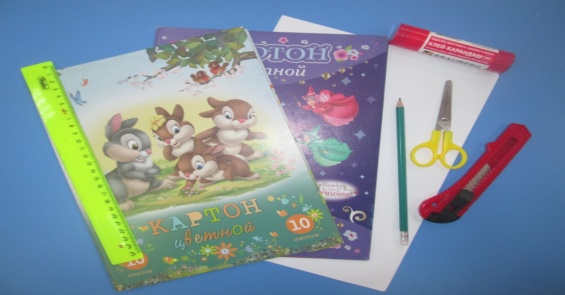 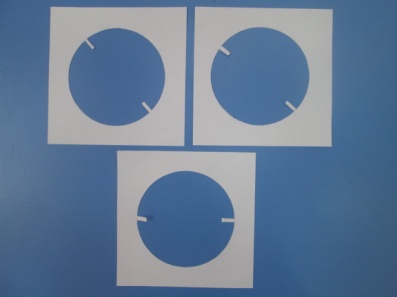 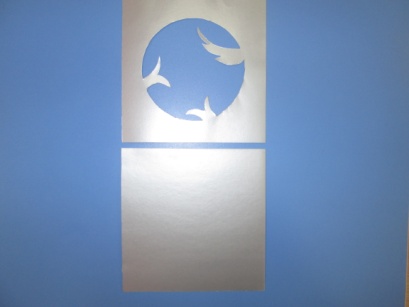  Наш туннель состоит из 3 элементов. Из  бумаги вырезаем 3 заготовки квадратной формы  17х17 см. Внимание, в «книжных страничках» при вырезании кругов оставляем небольшие «штырьки». На них приклеиваем детали (в моём случае — снежинки).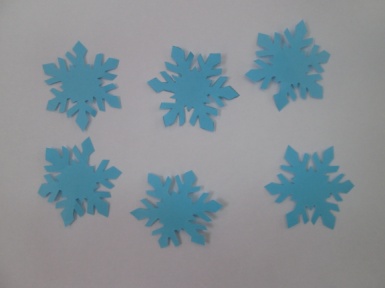 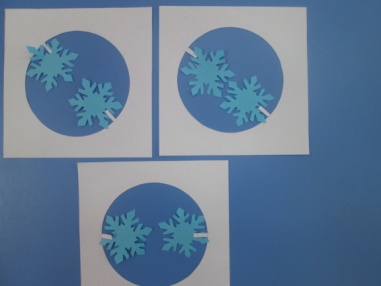 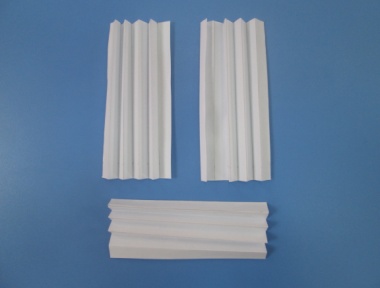 Затем делаем две гармошки из расчёта 17 см на сгибающуюся часть и те сантиметры, которые соответствуют высоте вашего изделия. Гармошка поделена по 1,5 см. Сначала собираем, вклеивая странички, внутреннюю часть «книги».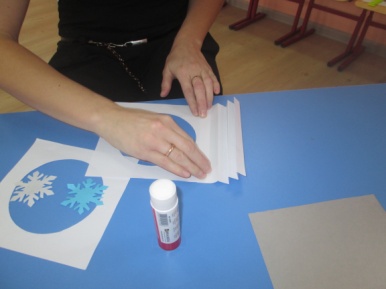 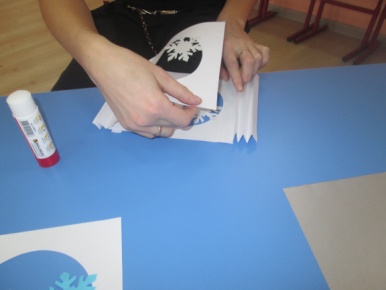  а затем — приклеиваем «обложки». Всё! Готово!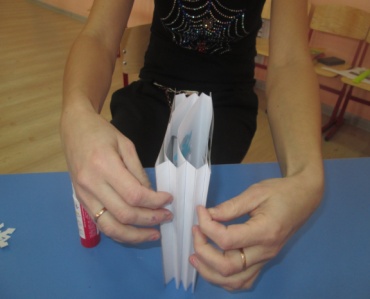 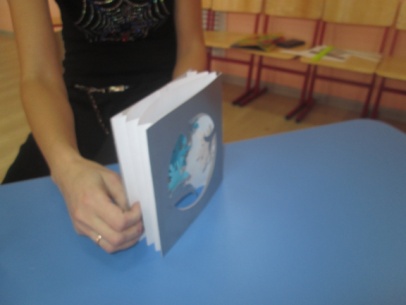 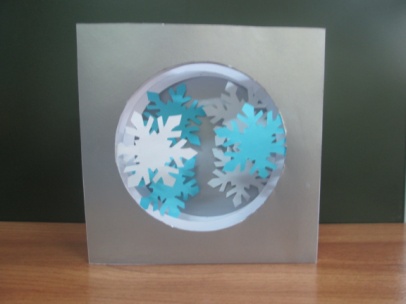 